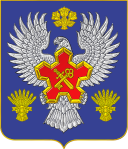 ВОЛГОГРАДСКАЯ ОБЛАСТЬ П О С Т А Н О В Л Е Н И ЕАДМИНИСТРАЦИИ ГОРОДИЩЕНСКОГО МУНИЦИПАЛЬНОГО РАЙОНАот 07 сентября 2020 г. № 778-пО резервных помещениях избирательных участков для проведения выборов в органы местного самоуправления Городищенского муниципального района Волгоградской областиВ соответствии с пунктом 4 Закона Волгоградской области
от 07.12.2006 № 1378-ОД «Об избирательных комиссиях в Волгоградской области», в целях организации непрерывности процесса проведения выборов в органы местного самоуправления Городищенского муниципального района Волгоградской области в случаях невозможности работы избирательных комиссий в помещениях избирательных участков, определённых в установленном порядке, постановляю:1. Определить резервные пункты в день выборов в органы местного самоуправления Городищенского муниципального района на территории Городищенского муниципального района Волгоградской области, согласно Приложению к настоящему Постановлению. 2. Опубликовать настоящее постановление в общественно-политической газете «Междуречье» и на официальном сайте Городищенского муниципального района.3. Контроль над исполнением настоящего постановления возложить на заместителя главы Городищенского муниципального района Сафонова А.В.Глава Городищенского муниципального района					    	             А.В. КагитинПриложениек постановлению администрации Городищенского муниципального районаот ___________________ № __________ Список резервных пунктов для голосованияБЛАНКсогласования постановления администрации Городищенского муниципального районаПостановление «О резервных помещениях избирательных участков для проведения выборов в 
органы местного самоуправления Городищенского муниципального района 
Волгоградской области»                                                                      (название проекта)внесено ___Михайлик Анастасией Андреевной, и.о. начальника общего отдела_ _____(ФИО исполнителя, должность)Примечание: Если  визирующий  не  согласен  с проектом, в графе 3  ставится  пометка "см. замечания",         а подробные  замечания  излагаются на  бланке  соответствующего  отдела и прилагаются к                      проекту постановления (распоряжения)И.о. начальника общего отдела                  				                          А.А. Михайлик«03» сентября 2020 г.(84468) 3-57-32 № п/п№ УИК для которого определен резервный пунктАдрес резервного пункта11201-1213ОАО "Волгоградоблэлектро" ул. 8-го Гвардейского танкового корпуса, д.22Б,МГП "Городищенское" пер. Красного Октября, д.27,ООО "МРСКЮга" ул. Дзержинского, д.1А.141214Волгоградская область, Городищенский район, село Орловка, ул. Советская, 18 (помещение Дома культуры)151215Волгоградская область, Городищенский р-н, р.п. Ерзовка, ул. Школьная, 2 (помещение СОШ старшие классы)161216Волгоградская область, Городищенский р-н, р.п. Ерзовка, ул. Школьная, 2 (помещение СОШ старшие классы)171217Волгоградская область, Городищенский р-н, р.п. Ерзовка, ул. Жемчужная, 1а (ФГУ «Управление эксплуатации Волгоградского водохранилища»)
181218Волгоградская область, Городищенский р-н,
п, Каменный, Ленина, 21 (помещение Дома культуры)191219Волгоградская область, Городищенский район,
р.п. Новый Рогачик, ул. Ленина, 54 (помещение администрации поселения)201220Волгоградская область, Городищенский район,
р.п. Новый Рогачик, ул. Ленина, 54 (помещение администрации поселения)211221Волгоградская область, Городищенский район,
р.п. Новый Рогачик, ул. Ленина, 54 (помещение администрации поселения)221222Волгоградская область, Городищенский район, с. Карповка, ул. 51- Гвардейской дивизии 5а (помещение СОШ)231223Волгоградская область, Городищенский р-н, п. Степной, ул. Пионерская, 1а(помещение администрации поселения)241224Волгоградская область, Городищенский р-н, с. Россошка, ул. Рабочая, 26(павильон для приезжающих)251225Волгоградская область, Городищенский район, п. Новая Надежда, ул. Центральная, дом 5 (помещение администрации поселения).261226передвижной избирательный участок  (автобус)271227Волгоградская обл., Городищенский район хутор Красный Пахарь ул. Новоселовская 16 (помещение администрации поселения)281228Волгоградская область, Городищенский район, х. Студено-Яблоновка, ул. Заречная, 10(помещение Дома культуры),291229передвижной избирательный участок  (автобус)301230Волгоградская обл., Городищенский р-н, Областной с/х опытной станции п. Дачная, 103, (помещение СОШ)311231Волгоградская область, Городищенский район, поселок Кузьмичи, улица 62 Армии, 168 (помещение СОШ).321232Волгоградская обл., Городищенский
район, х. Грачи, ул. Ворошиловская, 12 (помещение СОШ)331233Волгоградская область, Городищенский район, п. Самофаловка, ул. Советская, д. 22 (помещение администрации поселения)341234Волгоградская область, Городищенский район, п. Котлубань, ул. Республиканская, 1 (помещение СОШ).351235передвижной избирательный участок  (автобус)361236Волгоградская область, Городищенский район, ул. Специалистов, 2 (помещение ФАП)371237Волгоградская область,  Городищенский р-н,  х. Паньшино, пер. Советский, 4 (помещение администрации поселения)381238Волгоградская область, Городищенский район, х. Вертячий, ул. Школьная, 7 (помещение столовой)391239Волгоградская область, Городищенский район, х. Песковатка, ул. Центральная, 11 (помещение СОШ).Фамилия,  имя, отчествоФамилия,  имя, отчествоЗанимаемая
должностьЗамечания   
  по проекту  
ДатаПодпись 112345Сафонов Александр ВладимировичСафонов Александр ВладимировичЗаместитель главыИванова Юлия ВладимировнаИванова Юлия ВладимировнаНачальник юридического отделаРазослать: 